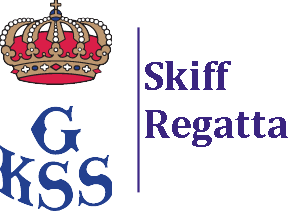 InbjudanGKSS Skiff Regatta 2021Datum: 18-19 September 2021 Plats: LångedragTävlingens nivå: BlåBåtklass: 29:er, 49:er, 49:er FX, RS Feva, Moth/Wasp, Kona OneArrangör: GKSS1.	Regler1.1	Tävlingen genomförs i överensstämmelse med reglerna så som de är definierade i Kappseglingsreglerna (KSR) med appendix S, Standardseglingsföreskrifter samt Klassregler för respektive klass.1.2	När vattentemperaturen understiger +14ºC ska tävlande ha på sig kläder som ger gott skydd mot nedkylning i vatten, t.ex. våtdräkt eller torrdräkt.
2.	Villkor för att delta2.1	Tävlande båt ska vara ansvarsförsäkrad.2.2	Tävlingen gäller 29:er open, 49:er open, 49:er FX open, RS Feva open, Moth/Waszp open, Kona One open och den som är ansvarig ombord ska vara medlem av en klubb ansluten till Svenska Seglarförbundet eller till sin nationella myndighet.2.3	Tävlingen kommer att följa de råd och riktlinjer runt Covid-19, som Svenska Seglarförbundet beslutat. Även regionala regler kring restriktioner kommer följas, vilket kan få till följd att tävlingen ställs in.3.	Anmälan3.1	Anmälan ska göras i Sailarena senast den 15:e september.3.2	Anmälningsavgiften är 1200 skr för tvåmansbåtar och 600 skr för enmansbåtar och betalas i Sailarena i samband med anmälan. Om avanmälan görs senast 12 timmar före tävlingen eller om arrangören avvisar en båts anmälan, kommer anmälningsavgiften att betalas tillbaka.
4.	Registrering och besiktning4.1	Registrering av samtliga i besättningen ska göras i Sailarena eller på regattaexpeditionen senast 18:e september kl 9:30.
4.2	Den som är ansvarig ombord ska kunna styrka klubbmedlemskap, eventuell tävlingslicens och båtens mätbrev eller motsvarande.4.3	En båt, besättning eller utrustning kan när som helst kontrolleras avseende överensstämmelse med reglerna. På vattnet kan kappseglingskommittén eller tekniska kommittén instruera en båt att omedelbart bege sig till en anvisad plats för besiktning.4.4	En tävlande som blivit sjuk eller skadad får bytas ut efter godkännande av kappseglingskommittén.4.5	Skadad eller förlorad utrustning får endast bytas ut efter godkännande av kappseglingskommittén, om inte klassregler anger annat.5.	Seglingsföreskrifter och information5.1	Seglingsföreskrifterna består av KSR appendix S, Standardseglingsföreskrifter, och kompletterande seglingsföreskrifter. De kompletterande seglingsföreskrifterna och annan officiell information kommer att finnas tillgängligt på den officiella anslagstavlan på Sail Arena.6.	Tidsprogram6.1	Datum		Tid		EventFredag 17:e sep	15:00-20:00		RegistreringLördag 18:e sep	10:00		RorsmansmöteLördag 18:e sep	11:00		Första varningssignal för 				29:er, RS Feva och KonaLördag 18:e sep	14:00		Första varningssignal för 					49:er, 49:er FX och MothSöndag 19:e sep	10:00		Första varningssignal för 					49:er, 49:er FX och MothSöndag 19:e sep	13:00		Första varningssignal för					29:er, RS Feva och KonaInga seglingar startar efter 16:00 på söndagen 19:e september7.	Genomförande7.1	8 kappseglingar är planerade för samtliga klasser.7.2	Regattan genomförs som fleetrace i rak serie.8.	Kappseglingsområde och bana8.1	Kappseglingarna kommer att seglas på vattnet utanför GKSS Hamn i Långedrag8.2	Seglingarna kommer genomföras på en kryss-läns bana.9.	Protester och straff9.1	KSR appendix P gäller med följande ändringar:	KSR P2.3 utgår och KSR P2.2 ändras ”straffas för andra gången” till ”straffas för andra gången och följande straff är”.
9.2	KSR appendix T1 gäller.10.	Poängberäkning10.1	Kappseglingskommittén gör inga ändringar av resultat 24 timmar efter den sista kappseglingen enligt de villkor som framgår av KSR 90.3e.
10.2	KSR A2.1 ändras så att vid tre eller färre genomförda kappseglingar räknas samtliga och vid fler än tre genomförda kappseglingar får en räknas bort.11.	Priser11.1	Ett pris per 5:e båt i respektive klass kommer att delas ut11.2	Prisutdelning kommer ske så snart som möjligt efter sista seglingen sista dagen.Datum: 2021-07-29